                           Please staple your music to this form.  Make two copies. 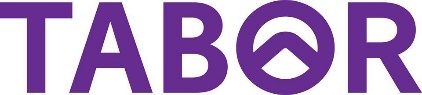 End of Semester Performance/Recital Cover Sheet Date of performance: ____________   Your name: ________________________  Student no. ____________Instrument/s ____________________   Performance year level (1st, 2nd or 3rd) ________________Have you double checked the Google Site for Music Performance documentation as well as Subject Outline for performance requirements    (tick)Song 1 Title: ______________________________________________________________________Composer/Arranger/Lyricist: __________________________________________________________Approx. Song time (if known): ____________________________Accompaniment (CD / Self / Accompanist): ________________________Song 2 Title: ______________________________________________________________________Composer/Arranger/Lyricist: __________________________________________________________Approx. Song time (if known): ____________________________Accompaniment (CD / Self / Accompanist): ________________________Song 3 Title: ______________________________________________________________________Composer/Arranger/Lyricist: __________________________________________________________Approx. Song time (if known): ____________________________Accompaniment (CD / Self / Accompanist): ________________________Song 4 Title: ______________________________________________________________________Composer/Arranger/Lyricist: __________________________________________________________Approx. Song time (if known): ____________________________Accompaniment (CD / Self / Accompanist): ________________________(add more lines as needed)